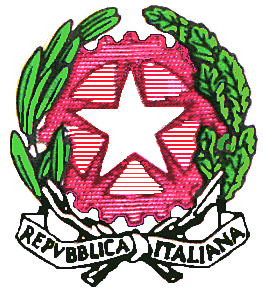 LICEO SCIENTIFICO E LICEO DELLE SCIENZE UMANE “O.M. CORBINO”Viale Regina Margherita 16       Tel 0931/68072 – Fax 0931/67674Codice meccanografico: SRPS14000A  Codice fiscale: 93079130899 e-mail: srps14000a@istruzione.it  pec: srps14000a@pec.istruzione.it____________________________Adesione alunni Corsi POMERIDIANI di lingue  Inglese e francese   KET- PET – CAE – FCE- DELF B1/B2  A.S. 2018/2019 –   da restituire per email a srps14000a@istruzione.it entro e non oltre il 21/10/2018(non saranno prese in considerazioni adesioni tardive)Padre:    Cognome__________________________ Nome ____________________________________Inizio moduloCODICE FISCALE ____________________________Indirizzo e-mail _____________________________Madre:     Cognome__________________________ Nome ____________________________________CODICE FISCALE ____________________________Indirizzo e-mail _______________________________Inizio moduloCognome e Nome del primo figlio studente presso l’Istituto__________________________________________________Classe_____________ Sezione_____________In possesso di certificazione __________________________________________Cognome e Nome dell'eventuale secondo figlio studente presso l’Istituto__________________________________________________Classe_____________ Sezione_____________In possesso di certificazione __________________________________________Dichiarazione di adesione Corsi di lingue Inglese KET- PET – CAE – FCE - DELF A.S. 2018/2019Con la presente adesione il sottoscritto si impegna a versare alla scuola l’importo da quantificare  in base alle adesioni (circa € 150,00 ) per le spese da sostenere per l’attività in questione.Inoltre la presente   adesione   consentirà all’Istituto LICEO SCIENTIFICO O.M. CORBINO di associare il Suo nominativo al nominativo dell’alunno/degli alunni per potere utilizzare l'applicazione PagoInRete per effettuare pagamenti destinati alla scuola.Si allega Documento di riconoscimento. Luogo e data 								Firma del genitore o del tutore____________________________					____________________________Fine modulo